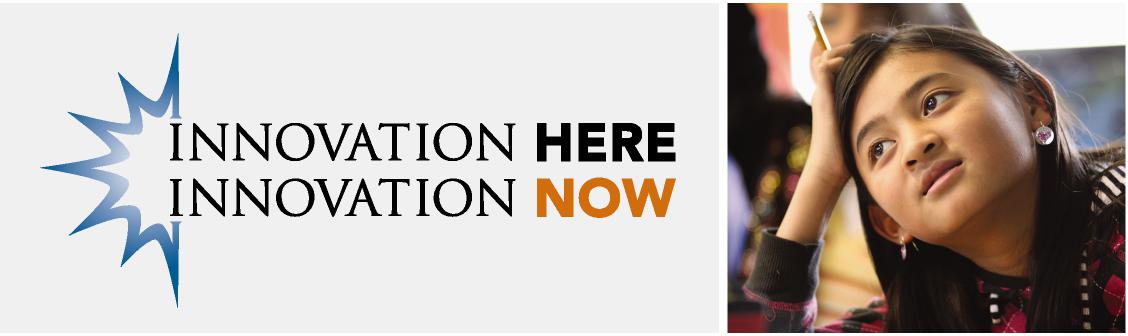 INNOVATIVE WASHINGTON PUBLIC SCHOOLSWashington has a long and progressive history promoting choice, fostering innovation and offering alternatives within the public school system. The first innovative school in Washington began in 1935 in Spokane. Since then, the Legislature and State Board of Education have expanded authority for school districts to offer a broad array of public innovative schools and programs through:House Bill 1521: Legislation approved in 2011 requiring the Office of the Superintendent of Public Instruction to identify innovation schools.House Bill 1546: Legislation approved in 2010 to create STEM Lighthouse Schools to serve as resources and examples of how to combine best practices in establishing small, highly personalized learning communities; an interdisciplinary STEM curriculum; and partnerships with businesses and the community.Learning by Choice Law: An Act Relating to Student Enrollment Options within Washington State introduced in 1990: Promotes family choice, Running Start and seventh and eighth grade choice.WAC 392-121-182: Promotes alternative learning experience and digital learning programs.WAC 392-121-188/RCW 28A.150.305: Promotes parent partnership programs.28 additional RCWs cited in a December 2009 Office of Superintendent of Public Instruction report entitled, Learning by Choice.The following list of innovative schools and programs is a work in progress and represents a broad range of innovation. It includes schools officially designated as innovative or as Washington State STEM Lighthouses by OSPI and information from the Washington Alternative Learning Association and the Washington State School Directory; websites highlighting public international baccalaureate, language immersion, and Montessori schools; and school district websites. The list also includes alternative and non-traditional schools.TYPES OF INNOVATIVE SCHOOLSInnov - Designated by OSPI as an Innovation SchoolALT - Alternative and Non-traditional schoolsArt – Schools focusing on the artsChoice - Magnet schools with open district enrollmentCTE - A Career Technology Education school and/or Skills CenterDigital Learning - Online schoolsEarly Learning - Birth through KindergartenIB - International Baccalaureate schoolInternational Education - Schools with a focus on international studiesLanguage Immersion - Schools that teach in two language promoting world language proficiency Lighthouse - Designated by OSPI as a STEM Lighthouse School in 2011, 2012, 2013PP - Parent PartnershipResidential - Schools operating within residential facilitiesSTEM - Science, Technology, Engineering and Math schoolsSkill Centers/Academies who partner with multiple districts or schoolsDigital Learning providers who partner with multiple districts or schoolsCongressional and Legislative District Data source:  Redistricting Commission (May 2012).Information in this listing is current as of May 16, 2013.  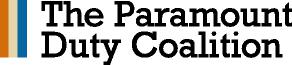 www.paramountduty.org l info@paramountduty.org4422 48th Avenue South l Seattle WA 98118 l 206-661-1836Legislative   DistrictsCongressional DistrictsSchool DistrictSchool NameTypeGrade246AberdeenHarbor High SchoolALT9-12246AberdeenHopkins Preschool Center Early LearningPK196AberdeenStevens ElementarySTEM, Lighthouse 2013PK-6402AnacortesCap Sante SchoolALT, PPK-12402AnacortesWhitney Early Childhood Education CenterEarly LearningPK-K392ArlingtonStillaguamish Valley SchoolPPK-12392ArlingtonWeston High SchoolALT9-12478AuburnWest Auburn High SchoolALT9-12236Bainbridge IslandCommodore Options School-Eagle Harbor High SchoolALT, STEM9-12236Bainbridge IslandCommodore Options School-Mosaic Home Education PartnershipALTK-8236Bainbridge IslandCommodore Options School-Odyssey Multiage Program (Small School)ALT1-8183Battle GroundCAM AcademyALT3-12173Battle GroundCenter for Agriculture, Science & Environment Education (CASEE)CTE, STEMK-12183Battle GroundRiver HomelinkPP, 2011 Innov, 2012 InnovK-12173Battle GroundSummit View High SchoolALT7-12183Battle GroundSummit View Middle SchoolALT7-8489BellevueBellevue Big Picture SchoolChoice6,7,9,10489BellevueInterlake High SchoolIB, STEM9-12419BellevueInternational SchoolChoice, STEM6-12419BellevueNewport High School (Spanish)Language Immersion9-12419BellevuePuesta del Sol Elementary School (Spanish)Choice, Language ImmersionK-5419BellevueSammamish High School2011 Innov 9-12489BellevueTillicum Middle School (Spanish and French)Language Immersion6-8422BellinghamNorthern Heights ElementaryIBPK-5422BellinghamOptions High SchoolALT9-12402BellinghamWade King Elementary SchoolIBPK-52910BethelChallenger Secondary SchoolALT9-122810BethelElk Plain School of ChoiceArtsK-6421BlaineBlaine Home ConnectionPPK-12266BremertonNaval Avenue Early Learning Center (Spanish)Language ImmersionPK-3266BremertonRenaissance High SchoolALT, 2013 Lighthouse11-12356BremertonWashington Youth AcademyResidential, 2011 Innov10-12266BremertonWest Hills Elementary STEM AcademySTEM, 2013 LighthouseK-8124BridgeportAurora High SchoolALT9-12402Burlington EdisonBurlington-Edison North Alternative High SchoolALT9-12128CascadeCascade Discovery SchoolALT9-12236Central KitsapCentral Kitsap Online AcademyDigital Learning9-12236Central KitsapEast Alternative High SchoolALT10-12236Central KitsapNew Frontiers Secondary SchoolALT7-9236Central KitsapWestside Alternative High SchoolALT10-1245Central ValleyBarker High SchoolChoice9-1245Central ValleyEarly Learning CenterEarly LearningPK45Central ValleyKindergarten CenterEarly LearningK45Central ValleySpokane Valley Learning AcademyChoiceK-1245Central ValleySummit School2011 Innov, ALTK-8203CentraliaCentralia Alternative Program and Services (CAPS)ALT9-12203ChehalisGreen Hill Academic SchoolCTE9-12203ChehalisWF West High SchoolSTEM, 2013 Lighthouse9-1265CheneyHome WorksPPK-865CheneyThree Springs High SchoolALT9-1275ChewelahChewelah Alternative High SchoolALT9-1275ChewelahHomelinkPPK-12246ChimacumChimacum PI Program (Small School)PPK-1295ClarkstonEducational Opportunity CenterALT7-12138Cle Elum-RoslynSwiftwater Learning CenterALT9-122810Clover ParkClover Park High School2011 Innov, STEM9-122810Clover ParkHarrison PrepChoice, IB6-122910Clover ParkLakewood Career AcademyALT9-102910Clover ParkNorthwest Career and Technical High SchoolCTE, Choice11-1275Columbia #206Columbia Alternative SchoolALT9-1275ColvillePanorama SchoolALTK-12391ConcreteSkagit River School HousePPK-12391ConcreteTwin Cedars High SchoolALT7-12246CrescentOlympic Peninsula Home ConnectionPPK-1275CurlewContract StudiesALT7-12135DavenportDavenport Alternative Learning CenterALT9-1275Deer ParkDear Park Alternative High SchoolALT9-1275Deer ParkDeer Park Home-LinkPPK-1245East Valley (Spokane)Continuous Curriculum SchoolChoiceK-845East Valley (Spokane)Washington Academy of Arts & TechnologyPP, Choice, Digital LearningK-12154East Valley (Yakima)The Learning AcademyPP9-12128EastmontEastmont Junior HighSTEM, 2012 Lighthouse6-828EatonvilleEatonville HSALT9-12322EdmondsAlderwood Early Childhood CenterEarly LearningPK327EdmondsEdmonds Heights K-12PPK-12327EdmondsEdmonds-Woodway High SchoolIB9-12327EdmondsMadrona Nongraded SchoolChoiceK-8217EdmondsMaplewood Parent CooperativeChoice, PPK-8327EdmondsScriber Lake High SchoolALT9-12134EllensburgEllensburg Parent PartnershipPPK-12138EllensburgExcel High SchoolALT9-12246ElmaEast Grays Harbor High SchoolALT9-12134EphrataSage Hills Alternative SchoolALT9-12382EverettOn-Line High SchoolDigital Learning7-12382EverettPort Gardner PPK-12382EverettSequoia High SchoolALT9-12173Evergreen (Clark)49th Street AcademyALT7-12173Evergreen (Clark)Early Childhood CenterALTPK173Evergreen (Clark)Evergreen Flex AcademyALTK-8173Evergreen (Clark)Henrietta Lacks Health & Bioscience High School (HeLa High), Sept 2013ALT9-10173Evergreen (Clark)IQ Academy WashingtonDigital Learning6-12173Evergreen (Clark)Legacy High SchoolALT9-12309Federal WayCareer Academy at Truman HSChoice9-12309Federal WayFederal Way High School Cambridge AcademyChoice9-12309Federal WayFederal Way Internet AcademyDigital LearningK-12309Federal WayFederal Way Public AcademyChoice6-10339Federal WayTechnology Access Foundation (TAF) AcademySTEM6-12308Federal WayThomas Jefferson High SchoolIB9-12421FerndaleClearview High SchoolALT9-122510FifeLearning Opportunity CenterALT9-12164FinleyAlternative School @ River View HSALT3-122910Franklin PierceGates High SchoolALT8-122510Franklin PierceNew PathwaysALT8-12154GrandviewCompass High SchoolALT10-12391Granite FallsCrossroads Alternative High SchoolALT, PP9-12339HighlineAviation High SchoolSTEM, 2011 Innov, 2011 Lighthouse9-12337HighlineBig Picture School2011 Innov 9-12337HighlineCHOICE AcademyPP7-12339HighlineGlobal Connections High SchoolALT9-12339HighlineHealth Science and Human Services High SchoolALT9-12339HighlineHilltop Elementary (Spanish)Language ImmersionK-5339HighlineMadrona Elementary (Spanish) (beginning fall of 2013)Language ImmersionK-5339HighlineMount Rainier High SchoolIB9-12339HighlineMount View Elementary (Spanish)Language ImmersionK-5347HighlineNew StartALT9-12339HighlineOdyssey High SchoolChoice, 2011 Innov, 2012 Innov9-12337HighlineTechnology, Engineering & Communications High SchoolSTEM11-12339HighlineWaskowitz Environmental Leadership SchoolALT10-12339HighlineWhite Center Heights (Vietnamese and Spanish) (beginning fall of 2013)Language ImmersionK-5246HoquiamHomelink SchoolPPK-12418IssaquahSkyline High SchoolIB9-1258IssaquahTiger Mountain Community High SchoolALT9-12193KelsoKelso Virtual AcademyDigital Learning9-12193KelsoLoowit High SchoolALT9-1284KennewickDelta High SchoolSTEM, 2011 Innov, 2013 Lighthouse9-1284KennewickKennewick High SchoolIB9-1284KennewickLegacy High School ALT, Digital Learning9-1284KennewickMid-Columbia PartnershipPPK-1284KennewickPhoenix High SchoolChoice9-12478KentGateway SchoolALT9-12339KentiGrad SchoolALTAges 16 to 21479KentKent Meridian Technology AcademySTEM9-12339KentKent Mountain View AcademyPP, 2011 InnovK-12478KentKent Phoenix Academy2011 Innov, Digital Learning9-12478KentKent SUCCESSALT9-12478KentKent Virtual High SchoolDigital Learning9-12479KentKentlake HighDigital Learning9-12479KentKent-Meridian High SchoolIB, Digital Learning9-12479KentKentridge HighDigital Learning9-12479KentKentwood HighDigital Learning9-12478KentPerformance Learning CenterALT11-12339KentTech AcademyCTE7-875Kettle FallsKettle Falls HomelinkPPK-1275Kettle FallsKettle Falls Individualized EducationALT9-12164Kiona-BentonKiona-Benton HomeLinkPPK-12164Kiona-BentonSunset View Alternative High SchoolALT9-12128Lake ChelanChelan Preparatory High SchoolALT9-12128Lake ChelanGlacier Valley High SchoolALT9-12128Lake ChelanHolden Village Community School (Remote and Necessary)ChoiceK-12128Lake ChelanLake Chelan PreschoolEarly LearningPK441Lake StevensHomeLinkPPK-12481Lake WashingtonCommunity SchoolChoice1-5481Lake WashingtonDiscovery Community SchoolChoiceK-5481Lake WashingtonEmerson High SchoolChoice9-12481Lake WashingtonEnvironmental and Adventure SchoolSTEM6-8481Lake WashingtonExplorer Community SchoolChoice1-5481Lake WashingtonFutures SchoolChoice9-12481Lake WashingtonInternational Community SchoolInternational Education, STEM7-12, (6-12 fall 2013)481Lake WashingtonNorthstar Middle HighChoice6-8481Lake WashingtonRenaissance School of Art and ReasoningArts6-8451Lake WashingtonStella Schola SchoolChoice6-8451Lake WashingtonSTEM High School (2012-13)STEM9-11,(9-12 fall 2013)193LongviewBroadway Learning CenterEarly LearningSpecial Education PK193LongviewMark Morris High SchoolDigital Learning9-1275Loon LakeLoon Lake Home LinkPPK-1275Loon LakePaideia High School (shared with Valley, Orient, Orondo, and Summit Valley)ALT, Digital Learning9-12402Lopez IslandDecatur Island School (Remote and Necessary)ChoiceK-12421LyndenLynden AcademyALTK-1275Mary WalkerMary Walker Alternative High SchoolALT9-1275Mary WalkerSpringdale AcademyPPK-12392MarysvilleGetchell HS Campus - Academy of Construction and EngineeringSTEM9-12392MarysvilleGetchell HS Campus - Bio-Med AcademySTEM9-12392MarysvilleGetchell HS Campus - International School of CommunicationsChoice9-12392MarysvilleGetchell HS Campus - School for the EntrepreneurChoice9-12382MarysvilleHeritage High SchoolChoice9-12382MarysvilleMarysville Mountain View High SchoolALT9-12382MarysvilleMarysville On-line Virtual Education ProgramDigital Learning9-12382MarysvilleMarysville Pilchuck High School - Pathways of ChoiceChoice9-12382MarysvilleMarysville Secondary Campus - Arts & Technology High School  Arts,STEM, 2011  Innov9-12382MarysvilleSHoPP (School to Home Partnership)PPK-12382MarysvilleTenth Street Middle School2011 Innov6-875MeadFive Mile Prairie SchoolPPK-1275MeadM.E.A.D. Alternative High SchoolALT9-1275MeadProject Lead the Way in Engineering and BioMedical Sciences High SchoolSTEM, Lighthouse9-1235MeadRiverpoint AcademySTEM, 2011 Innov, 2012 Innov9-1265Medical LakeMedical Lake Alternative High SchoolALT9-12419Mercer IslandCREST Learning Center (Alternative HS)ALT9-12422MeridianMeridian Parent PartnershipPPK-8421Methow ValleyMethow Valley Alternative Learning Experience (Home School)PPK-8421Methow ValleyMethow Valley Independent Learning Center (Alternative High School)ALT9-12391MonroeLeaders in LearningALT9-12391MonroeSky Valley Education CenterPP, 2011 InnovK-12196MontesanoMontesano Learning AcademyALT7-12134Moses LakeColumbia Basin Secondary SchoolChoice7-12421Mount BakerEducational Resource Center (ERC)Early LearningPK421Mount BakerMount Baker AcademyPPK-12401Mt VernonEmerson High School - YouthNetALT9-12101Mt VernonSkagit Family Learning CenterPPK-8382MukilteoACES High SchoolALT9-12212MukilteoHarbour Pointe Middle SchoolIB6-8193Naselle-Grays RiverNaselle HomelinkPPK-1275NewportNewport Parent PartnershipPPK-1294North FranklinPalouse Junction High SchoolALT9-12231North KitsapParent Assisted Learning (PAL)PPK-8356North MasonHomeLinkPPK-12356North MasonPACE AcademyALTK-122210North ThurstonAspire Middle SchoolChoice6-82210North ThurstonKomachin Middle SchoolSTEM, 2011 Lighthouse7-8210North ThurstonNisqually Reach for SuccessPP7-82210North ThurstonSouth Sound High SchoolALT9-1275NorthportHomeLinkPPK-12461NorthshoreInglemoor High SchoolIB9-12461NorthshoreNorthshore NetworksALT1-12461NorthshoreSecondary Academy for SuccessALT, STEM, 2012 Lighthouse7-12461NorthshoreWoodin Elementary  (Spanish)Language ImmersionK-6102Oak HarborHome Connection Parent Partnership SchoolPPK-12102Oak HarborOak Harbor High School - Midway CampusALT9-1295OakesdaleOakesdale SchoolALT9-1274OkanoganOkanogan Alternative SchoolALT9-1274OkanoganOkanogan OutreachALT9-122210OlympiaAlki At Reeves MSALT, PP6-82210OlympiaAvanti High SchoolALT9-122210OlympiaCapital High SchoolIB9-122210OlympiaHansen Alternative ProgramALTK-52210OlympiaLincoln OptionsALTK-52210OlympiaMarshall Alternative ProgramALT6-82210OlympiaOlympia Regional Learning Academy (iConnect Academy 6-12)PP, Digital LearningK-1274OmakOmak Alternative High SchoolALT9-12402Orcas IslandOASIS K-12ALT, Digital LearningK-1275OrientPaideia High School (shared with Valley, Orient, Orondo, and Summit Valley)ALT, Digital Learning9-12124,8OrondoPaideia High School (shared with Valley, Orient, Orondo, and Summit Valley)ALT, Digital Learning9-1228OrtingOASISALT9-1294OthelloA.L.P.S. Alternative High SchoolALT9-1294PascoDelta High School2011 Innov9-1294PascoDiscovery Middle SchoolALT7-894PascoNew Horizons High SchoolALT, 2011 Innov9-12266PeninsulaHenderson Bay High SchoolALT9-12266PeninsulaPeninsula Internet AcademyDigital Learning9-12246Port AngelesLincoln High SchoolALT9-12246Port AngelesParents As PartnersPPK-12246Port TownsendOCEAN (Opportunity, Community, Experience, Academics, Navigation)ChoiceK-12164ProsserProsser Falls Education CenterALT9-122,25,319PuyallupE.B. Walker High SchoolALT9-122,25,319PuyallupPuyallup On-Line AcademyDigital Learning7-12246QuilceneCrossroads Community High SchoolALT9-12246Quillayute ValleyForks Alternative High SchoolALT9-12246Quillayute ValleyHome School PlusPPk-12246Quillayute ValleyInsight School of WashingtonDigital Learning9-1212,134QuincyQuincy High Tech HighALT9-12193RaymondRaymond HomelinkPPK-811,379RentonCareer Development Learning CenterALT9-1211,379RentonGriffin HomePP6-1211,379RentonHillcrest Early Childhood CenterEarly LearningPK-K11,379RentonHOME ProgramPPK-1211,379RentonRenton AcademyChoice7-1211,379RentonRenton Virtual HSDigital Learning9-1211,379RentonSartori Education CenterALT9-1211,379RentonTalbot Hill Elementary2011 InnovK-575RepublicRepublic Alternative High SchoolALT9-1275RepublicRepublic Alternative Parent PartnerPPK-128,16,94RichlandDelta High SchoolSTEM, 2011 Innov10-118,16,94RichlandRiver's Edge High SchoolALT9-128,16,94RichlandThree Rivers HomelinkPP, 2011 Innov, 2012 InnovK-124,75RiversideRiverside AchievementChoice, ALT9-124,75RiversideRiverside Independent ScholarsPP1-1258RiverviewCarnation Elementary ArtsPK-551RiverviewCLIP Alternative 11-12 High SchoolALT11-1251RiverviewEagle Rock Multi-Age SchoolPPK-551RiverviewPARADEALT, PPPK-1220,353,10RochesterH.E.A.R.T. Alternative SchoolALT9-12402San Juan IslandGriffin Bay High SchoolALT9-1211,34,36,37,43,461,7,9SeattleAdams ElementaryArtsK-511,34,36,37,43,461,7,9SeattleBeacon Hill International School (Spanish, Mandarin Chinese)Language ImmersionK-511,34,36,37,43,461,7,9SeattleBirth to 3 ContractsEarly LearningPK11,34,36,37,43,461,7,9SeattleCascade Parent Partnership PPK-1211,34,36,37,43,461,7,9SeattleCatharine Blaine K-8 SchoolALTK-811,34,36,37,43,461,7,9SeattleCenter School Arts9-1211,34,36,37,43,461,7,9SeattleChief Sealth High SchoolIB9-1211,34,36,37,43,461,7,9SeattleCleveland High School of Engineering and Design Academy and School of Life Science Academy (Creative Approach fall of 2013 – Modified Block, personnel, class size, purchasing and assessment flexibility)  STEM9-1211,34,36,37,43,461,7,9SeattleCoe Elementary SchoolChoiceK-511,34,36,37,43,461,7,9SeattleConcord International Elementary School (Spanish)Language ImmersionPK-511,34,36,37,43,461,7,9SeattleDaniel Bagley Elementary SchoolMontessoriK-511,34,36,37,43,461,7,9SeattleDenny International Middle School (Spanish)Language Immersion6-811,34,36,37,43,461,7,9SeattleExperimental Education UnitEarly LearningPK-K11,34,36,37,43,461,7,9SeattleGraham Hill ElementaryMontessoriPK-511,34,36,37,43,461,7,9SeattleHamilton International Middle School (Spanish, Japanese)International Education, Language Immersion6-811,34,36,37,43,461,7,9SeattleHawthorne Elementary (Creative Approach Fall 2013 – Science, Technology, Engineering and Mathematics, STEAM Project based learning)ALTK-511,34,36,37,43,461,7,9SeattleHome School Resource CenterALT, PPK-1211,34,36,37,43,461,7,9SeattleIngraham High SchoolIB9-1211,34,36,37,43,461,7,9SeattleInteragency AcademyALT, PPK-1211,34,36,37,43,461,7,9SeattleJane Adams K-8 (Environmental Science)STEM, ChoiceK-811,34,36,37,43,461,7,9SeattleJohn Hay Elementary SchoolsChoiceK-511,34,36,37,43,461,7,9SeattleJohn Stanford International School (Spanish and Japanese)Language ImmersionK-511,34,36,37,43,461,7,9SeattleK-5 STEM at BorenSTEM, ChoiceK-511,34,36,37,43,461,7,9SeattleLawton Elementary SchoolChoiceK-511,34,36,37,43,461,7,9SeattleLeschi Elementary SchoolMontessoriK-511,34,36,37,43,461,7,9SeattleMadrona K-8 SchoolChoicePK-811,34,36,37,43,461,7,9SeattleMaple Elementary (Open Concept)ALTK-511,34,36,37,43,461,7,9SeattleMcDonald International School (Spanish and Japanese)Language ImmersionK-511,34,36,37,43,461,7,9SeattleMiddle College at the University of WashingtonChoice9-1211,34,36,37,43,461,7,9SeattleMiddle College High School at High Point Neighborhood HouseChoice9-1211,34,36,37,43,461,7,9SeattleMiddle College High School at Seattle UniversityChoice9-1211,34,36,37,43,461,7,9SeattleMiddle College High School for American Indian HeritageChoice9-1211,34,36,37,43,461,7,9SeattleMiddle College High School/The Mall Academy at NorthgateChoice9-1211,34,36,37,43,461,7,9SeattleNOVA High School (Student Centered) (Creative Approach Fall 2013 –  Alternative assessment, curriculum, structure, teacher evaluation and personnel flexibility)Choice, ALT9-12(7-12 fall of 2013)11,34,36,37,43,461.7,9SeattleORCA K-8 School (Whole Child)ChoiceK-811,34,36,37,43,461,7,9SeattlePathfinder K-8 (Native American Culture)ChoiceK-811,34,36,37,43,461,7,9SeattlePinehurstALTK-811,34,36,37,43,461,7,9SeattlePinehurst K-8Choice11,34,36,37,43,461,7,9SeattleQueen Anne Elementary (Technology) (Creative Approach Fall 2013 – Personnel, structure and professional development flexibility)ChoiceK-511,34,36,37,43,461,7,9SeattleRainier Beach High SchoolCTE, (IB Fall of 2013)9-1211,34,36,37,43,461,7,9SeattleSalmon Bay SchoolChoiceK-811,34,36,37,43,461,7,9SeattleSanislo Elementary (Open Concept)ALTK-511,34,36,37,43,461,7,9SeattleSeattle Skill CenterCTE9-1211,34,36,37,43,461,7,9SeattleSeattle World School (Creative Approach fall 2013 – ELL Standards based assessment, grading, personnel and text adoption flexibility, CTE credits)ALT, CTE6-1211,34,36,37,43,461,7,9SeattleSouth Lake High SchoolALT9-1211,34,36,37,43,461,7,9SeattleSouth Shore K-8ChoiceK-811,34,36,37,43,461,7,9SeattleThornton Creek (Creative Approach fall 2013 – Writing and Visual Arts.  Instructional model, materials, grading and personnel flexibility)2011 Innov, Choice, ArtsK-511,34,36,37,43,461,7,9SeattleTops K-8 (Social Justice)ChoiceK-810,39,401,2Sedro WoolleyGood Begi nnings CenterEarly LearningPK10,39,401,2Sedro WoolleySedro Woolley Co-Op PreschoolEarly LearningPK10,39,401,2Sedro WoolleyState Street SchoolALT, PPK-1213,14,154SelahSelah AcademyALT8-1213,14,154SelahSelah HomelinkPPK-813,14,154SelahSelah OnlineDigital Learning9-12246SequimOlympic Peninsula AcademyPPK-12247SequimSequim High School AlternativeALT9-12356,10SheltonChoice Alternative SchoolALT9-12356,10SheltonHome Partnership AcademyPPK-832,461,2,7ShorelineCascade Community SchoolALTK-832,461,2,7ShorelineCascade K-8 Community School STEM, ArtsK-832,461,2,7ShorelineHome Education ExchangePPK-12321,2,7ShorelineShoreline Children's CenterEarly LearningPK1,39,441,2SnohomishAIM High SchoolALT9-121,39,441,2SnohomishCentral ElementaryEarly LearningPK-21,39,441,2SnohomishParent PartnershipPP, Digital LearningK-1251,8Snoqualmie ValleySnoqualmie Valley Parent Partnership ProgramPPK-851,8Snoqualmie ValleySnoqualmie Valley Virtual AcademyDigital Learning9-1251,8Snoqualmie ValleyTwo Rivers SchoolChoice7-1212,134Soap LakeSMOKIAM Alternative High SchoolALT9-12193South BendSouth Bend Early Learning CenterEarly LearningPK266South KitsapDiscovery Alternative High SchoolALT9-12266South KitsapExplorer AcademyPP, Digital LearningK-12102South WhidbeyWhidbey Island AcademyALT, PP, Digital LearningK-123,4,6,7,9,135SpokaneAlternative Bancroft SchoolALT4-123,4,6,7,9,135SpokaneAlternative Classroom Education (ACE)ALT8-123,4,6,7,9,135SpokaneAlternative Northeast Community Center PreschoolEarly LearningPK3,4,6,7,9,135SpokaneBalboa ElementaryMontessoriPK-63,4,6,7,9,135SpokaneBryant School/TECALT, PPPK-123,4,6,7,9,135SpokaneCrosswalk School for Homeless StudentsALT9-123,4,6,7,9,135SpokaneDaybreak Alternative SchoolALT8-123,4,6,7,9,135SpokaneExcelsior Youth Center SchoolALT5-123,4,6,7,9,135SpokaneFranklin Elementary APPLEALT, PP1-63,4,6,7,9,135SpokaneGarfield Elementary APPLEALT, PPPK-63,4,6,7,9,135SpokaneHavermale High SchoolALT9-123,4,6,7,9,135SpokaneHealing LodgeALT8-123,4,6,7,9,135SpokaneJefferson ElementaryMontessoriPK-63,4,6,7,9,135SpokaneMedicine Wheel AcademyALT7-123,4,6,7,9,135SpokaneNew Tech Skill CenterCTE9-123,4,6,7,9,135SpokaneOn-Track AcademyALT11-123,4,6,7,9,135SpokaneSpokane Virtual LearningDigital Learning7-123,4,6,7,9,135SpokaneSPRINT at Shaw Middle SchoolPP7-83,4,6,7,9,135SpokaneTamarack SchoolALT7-123,4,6,7,9,135SpokaneThe Community SchoolChoice, ALT9-12102StanwoodDevelopmental Delay PreschoolEarly Learning3-K102StanwoodLincoln AcademyALT6-8102StanwoodLincoln Hill High SchoolALT9-12102StanwoodSaratoga SchoolPPK-10391SultanSky Valley OptionsALT, Choice9-1275Summit ValleyPaideia High School (shared with Valley, Orient, Orondo, and Summit Valley)ALT, Digital Learning9-1225,318,10SumnerBonney Lake High School2011 Innov, Digital Learning9-1225,318,10SumnerSumner High SchoolIB, Digital Learning9-12154SunnysideSecondary Education for Migrant YouthALT6-1225,27,296,9,10TacomaBaker Middle School (Deaf/Hard of Hearing)2011 Innov2012 Innov6-825,27,296,9,10TacomaBryant Elementary SchoolMontessori, 2011 Innov, 2012 InnovPK-825,27,296,9,10TacomaFirst Creek Middle School2011 Innov, 2012 Innov, ALT6-825,27,296,9,10TacomaGeiger ElementaryMontessoriPk-825,27,296,9,10TacomaGiaudrone Middle SchoolIB6-825,27,296,9,10TacomaHenry Foss High SchoolIB2011 Innov,2012 Innov9-1225,27,296,9,10TacomaLincoln Center2011 Innov9-1225,27,296,9,10TacomaMcCarver ElementaryIBPk-525,27,296,9,10TacomaOakland High SchoolALT9-1225,27,296,9,10TacomaPark Avenue CenterALTK-1225,27,296,9,10TacomaScience and Math Institute (SAMI)STEM, 2011 Innov, 2012Lighthouse9-1225,27,296,9,10TacomaSheridan Elementary (French, Japanese or Spanish)Language Immersion25,27,296,9.10TacomaStafford Elementary 2011 Innov, ArtsK-525,27,296,9,10TacomaStewart Middle School (French, Japanese and Spanish)Choice, 2011 Innov, 2012 Innov, 2012 Lighthouse,Language Immersion6-825,27,296,9,10TacomaTacoma School of the Arts (SOTA)ALT, 2011 Innov, Choice, Arts10-1225,27,296,9,10TacomaTacoma Virtual LearningDigital Learning9-125,478TahomaRussell Ridge Center SchoolPPK-1295TekoaSOARS AlternativeALT9-12203ToledoToledo Alternative OptionsALT7-1274TonasketTonasket Alternative OutreachPPK-1274TonasketTonasket Alternative SchoolALT9-1214,154ToppenishEAGLE Alternative High SchoolALT9-1214,154ToppenishNW All PrepDigital Learning3-1214,154ToppenishPreschool CooperativeEarly LearningPK14,154ToppenishToppenish High School STEM, 2011 Innov, 2012 Innov, 2012 Lighthouse, Digital Learning9-1214,154ToppenishToppenish Middle School2011 Innov6-820,22,353,10TumwaterSecondary OptionsALT9-1275ValleyColumbia Virtual Academy-ColvillePPK-1275ValleyPaideia High School (shared with Valley, Orient, Orondo, and Summit Valley)ALT, Digital Learning9-1218,493VancouverBen Franklin Elementary (Mandarin)Language ImmersionK-318,493VancouverColumbia River High SchoolIB9-1218,493VancouverDiscovery Middle SchoolIB6-818,493VancouverFir Grove Children's CenterALT1-1218,493VancouverFort Vancouver  Medical Arts MagnetChoice, CTE9-1218,493VancouverFort Vancouver Culinary Arts Choice, CTE9-1218,493VancouverFort Vancouver Welding/Fabrication TechnologyChoice, CTE9-1218,493VancouverGaiser Middle School Dual LanguageLanguage Immersion6-818,493VancouverHarney Spanish ImmersionLanguage ImmersionK-418,493VancouverHudson Bay HS Architecture, Construction and Environmental Services (ACES)Choice9-1218,493VancouveriTech Prep High SchoolSTEM, 2012 Innov9-1218,493VancouveriTech Prep Middle SchoolSTEM, 2012 Innov6-818,493VancouverLewis & Clark High SchoolChoice9-1218,493VancouverMarshall Transitional First Grade (T1)ALTPK18,493VancouverSarah J. Anderson Dual LanguageLanguage ImmersionK-518,493VancouverSkyview High School Science, Math and Technology (SMT) MagnetChoice, CTE,Innov 20119-1218,493VancouverVancouver Early Childhood CenterEarly LearningPK18,493VancouverVancouver Home School ConnectionPPK-1218,493VancouverVancouver School of Arts & AcademicsArt, 2011 Innov6-1218,493VancouverVancouver Virtual Learning AcademyDigital Learning6-1218,493VancouverWalnut Grove Transitional (T1)ALTPK347Vashon IslandFamily LinkPPK-12347Vashon IslandStudent LinkALT9-12347Vashon IslandVashon Artists in SchoolsArtK-128,134WahlukeSentinel Tech Alternative SchoolALT8-128,134WahlukeWahluke K-8 AcademyALTK-8164,5Walla WallTech-Prep ProgramCTE11-12164,5Walla WallaBlue Ridge Elementary and PreschoolEarly LearningPK-5164,5Walla WallaGreenways Academy of WashingtonDigital Learning5-12164,5Walla WallaHomelink ProgramPPK-12164,5Walla WallaLincoln Alternative High SchoolALT9-12164,5Walla WallaOpportunity ProgramPP9-12164,5Walla WallaSharpstein Elementary Dual LanguageLanguage ImmersionK-514,154WapatoPACE Alternative High SchoolALT9-1214,17,183WashougalExcelsior High SchoolALT, Digital Learning9-127,135WellpinitWellpinit Alliance – Columbia Basin JCALT, Digital Learning11-127,135WellpinitWellpinit Alliance- Yakima NationALT, Digital LearningK-127,135WellpinitWellpinit High SchoolSTEM6-87,135WellpinitWellpinit Middle SchoolSTEM6-8124,8WenatcheeValley Academy of LearningPPK-12124,8WenatcheeWestside High SchoolALT9-123,45West Valley (Spokane)Contract Based Education (CBE) AlternativePP9-123,45West Valley (Spokane)Millwood Early Childhood CenterEarly LearningPK3,45West Valley (Spokane)Rivercity Leadership AcademyALT9-123,45West Valley (Spokane)West Valley High School2011 Innov9-1214,154West Valley (Yakima)West Valley High School Freshmen CampusALT914,154West Valley (Yakima)West Valley Junior HighSTEM, 2013 Lighthouse6-82,318White RiverChoice Parent PartnershipPP9-122,318White RiverCollins Alternative SchoolALT4-12143,4White SalmonColumbia Tech HighDigital Learning9-12143,4White SalmonWhite Salmon AcademyALT9-1219,203WinlockA.P.O.L.O. Middle/High SchoolALT6-1218,203WoodlandLewis River AcademyALT, PP, Digital Learning K-1218,203WoodlandTEAM High SchoolALT9-1213,14,154,8YakimaA.C. Davis Senior High SchoolIB9-1213,14,154,8YakimaDiscovery Lab SchoolChoice1-813,14,154,8YakimaEarly Childhood CenterEarly LearningPK13,14,154,8YakimaStanton AcademyALT9-1213,14,154,8YakimaYakima Online!Digital Learning7-122,288,10YelmHomelinkPP6-122,288,10YelmYelm Extension SchoolALT9-122,288,10YelmYelm Online SchoolDigital Learning7-1214,154ZillahZillah Alternative Program (ZAP)ALT9-12Skill Center/AcademyDistricts TypeGradeGrade  Clark County Skills Center, VancouverBattle Ground, Camas, Evergreen, Hockinson, LaCenter, Ridgefield, Vancouver, Washougal, WoodlandCTE11-12New Market Skills Center, TumwaterCentralia, North Thurston, Oakville, Olympia, Rainier, Rochester, Shelton, Tenino, Tumwater, YelmCTE11-12North Olympic Peninsula Skills Center, Port AngelesPort Angeles, Sequim, Crescent, Cape Flattery, Quillayute ValleyCTE11-12Northwest Career and Technical Academy, Mount VernonAnacortes, Burlington-Edison, Concrete, LaConner, Mt Vernon, Sedro-WoolleyCTE11-12Pierce County Skills Center, PuyallupBethel, Eatonville, Franklin Pierce, Orting, Steilacoom, Sumner, Tacoma, White RiverCTE11-12Puget Sound Skills Center, BurienFederal Way, Highline, Tahoma, TukwilaCTE11-12Sno Isle Tech Skills Center, EverettArlington, Darrington, Edmonds, Everett, Granite Falls, Lake Stevens, Lakewood, Marysville, Monroe, Mukilteo, Skykomish, Snohomish, South Whidbey, SultanCTE11-12Spokane Skills Center, SpokaneCentral Valley (Spokane), Cheney, Deer Park, East Valley, Mead, Medical Lake, Nine Mile Falls, Spokane, West Valley (Spokane)CTE11-12Tri-Tech Skills Center, KennewickColumbia (Walla Walla), Finley, Kennewick, Kiona-Benton, Pasco, Richland, North FranklinCTE11-12Washington Network for Innovative Careers (WaNIC), KirklandBellevue, Issaquah, Lake Washington, Mercer Island, Northshore, Riverview, Snoqualmie ValleyCTE11-12Wenatchee Valley Technical Skills Center, WenatcheeCascade, Cashmere, Eastmont, Entiat, Lake Chelan, Manson, Waterville, Wenatchee, QuincyCTE11-12West Sound Technical Skills Center, BremertonBainbridge Island, Bremerton, Central Kitsap, North Kitsap, North Mason, Peninsula, South KitsapCTE11-12Yakima Valley Technical Skills Center, YakimaEast Valley, Grandview, Highland, Naches Valley, Prosser, Selah, Sunnyside, Toppenish, Wapato, West Valley (Yakima), Yakima, ZillahCTE11-12SeaTac Occupational Skill Center, SeaTacFederal Way, Highline, Tahoma, TukwilaCTE11-12Columbia Basin College (CBC) High School Academy, Pasco and RichlandColumbia, Kennewick, Paso, RichlandCTE11-12Digital Learning ProviderDistricts TypeGradeGradeValley Columbia Virtual AcademyValley, Orient, Raymond, Eastmont, Stevenson-Carson, Kettle Falls, Sultan, Lopez Island, Naselle-Grays River Valley, Onalaska, CascadeDigital LearningK-12Move-up Washington Online School NetworkAll districtsDigital Learning9-12Washington Virtual Academy (WAVA)Monroe, OmakDigital Learning9-12